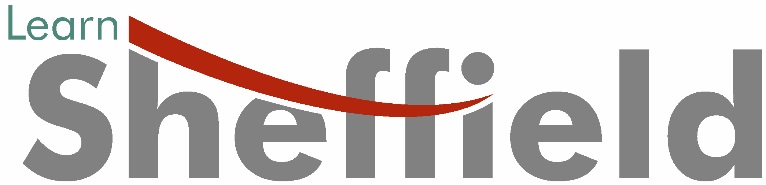 Company No. 09734238		MINUTES of the reconvened Annual General Meeting / Extra Ordinary General Meeting of the Company held on Tuesday 6 December 2016 at Learn Sheffield Training and Development Hub, Lees Hall Road, Sheffield, S8 9JP from 5.30 pm to 6.30 pm.Present 	-	Mr D Tidmarsh, Chair of the Interim Board of Directors			Mr S Betts, Chief Executive, Learn Sheffield			Ms L Culloden, Headteacher, Carfield Primary School			Mr C Dillon, Sheffield Park and Springs Academy			Mr C Holder, Headteacher, Lowfield Primary School			Mr S Jones, Headteacher, Lydgate Junior School			Ms A Lant, Tapton School Academy Trust			Ms A Leach, Wharncliffeside Primary School
			Ms J Smith, Talbot Special School			Ms P Smith, Sheffield City Council
			Mr J Wirth, Ecclesfield SchoolApologies 	-	Mr M Allen, Chair of Governors, Phillimore SchoolMs A Clarke, Headteacher, Lower Meadow Primary SchoolMr N Crew, Executive Principal, UTC Academy TrustMs C Eaton, Shooters Grove Primary SchoolMs R Edwards, Headteacher, Meersbrook Bank Primary SchoolMr J Elliott, Firth Park Academy SchoolMr S Green, Headteacher, Broomhall Nursery SchoolMs D Hetherington, Broomhall Nursery SchoolMr M Patterson, Head of School Governance ImprovementMs H Quarterman, Manor Lodge Primary SchoolMs N Shipman, Headteacher, Fox Hill Primary SchoolMs M Somerville, Strategic Business DirectorMs H Stokes, Headteacher, Waterthorpe Nursery / Infants SchoolMr C Weston, Headteacher, Yewlands AcademyMs C Whittingham, Headteacher, Acres Hill Primary SchoolMs A Woodhead, Headteacher, St Teresa’s Catholic Primary SchoolIn Attendance - 	Mr M McDonagh, Hart Shaw LLP (Auditors)			Ms V Struggles, Clerk to the Board of DirectorsProxy forms submitted by – Walkley Primary School, Sheffield UTC Academy Trust, Springfield Primary School, Parkwood Academy, Marlcliffe Primary SchoolQuorumIn accordance with Article 40, this being a reconvened meeting, after a period of 15 minutes from the publicised start time, the Chairman announced that although insufficient members were present for the required quorum was present the meeting was declared open. With the consent of all the members present the notice convening the meeting was taken as read. Articles of AssociationRevisions to the Articles of Association were highlighted together with the rationale and detail of the changes which had been considered and approved by the Interim Board of Directors (13 October 2016) on the basis of legal advice received.The Chairman proposed the First Resolution, the amended Articles of Association, set out in the notice and on a show of hands declared that the resolution had been passed unanimously. Financial Statements 2015/16On behalf of the Interim Board of Directors, the Chair expressed appreciation to the Strategic Business Director for the work undertaken with the external auditors, Hart Shaw LLP. Key aspects of the Financial Statements, which covered the Company’s first year of operation were highlighted by the external auditor, namely –The Company is regulated by the Companies Act not the Charities Act;Income from commercial activities will be subject to corporation tax. Some 2015/16 income from Sheffield City Council has been deferred to 2016/17 due to the timing of the delivery of outcomes linked to the commissionInformation declared in respect of Related Party Transactions was recorded in the notes to the accountsBased on a review of the financial transactions and controls, an unqualified audit opinion was providedThe Chairman proposed the Second Resolution, the Financial Statements 2015/16, set out in the notice and on a show of hands declared that the resolution had been passed unanimously. Directors’ Report 2015/16The Chief Executive provided a presentation of the significant developments achieved by the Company during 2015/16 as summarised in the report.The Chairman proposed the Third Resolution, Directors’ Report 2015/16, set out in the notice and on a show of hands declared that the resolution had been passed unanimously. Re-appointment of the AuditorsAt the meeting held on 13 October, the Interim Board of Directors considered and agreed to recommend the re-appointment of Hart Shaw LLP as external auditors for the 2016/17 financial year.The Chairman proposed the Fourth Resolution, Re-appointment of the Auditors, set out in the notice and on a show of hands declared that the resolution had been passed unanimously. Resignation of the Interim DirectorsIn accordance with the Articles the following Interim Directors formally resigned from the Board –Mr M D Allen
Mr D Bowes
Mr D V Linkhorn
Mr P H Stockley
Mr D TidmarshThanks were express to the Chairman and other Interim Directors of the Board for their contribution during the past year.The Chairman proposed the Fifth Resolution, Resignation of the Interim Directors, set out in the notice and on a show of hands declared that the resolution had been passed unanimously. Appointment of the new Board of DirectorsIn accordance with the Articles, the outcome of the process of nomination and ballot (as required) for the new Board of Directors was as follows –Primary schools – Mr C Holder and Ms A Lant
Secondary schools – Mr C French and Mr J Wirth
Special school – Ms J Smith
FE colleges – Mr D TidmarshThe Chairman proposed the Sixth Resolution, Appointment of a new Board of Directors, set out in the notice and on a show of hands declared that the resolution had been passed unanimously. There being no further formal business members were thanked for their attendance and the meeting closed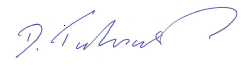 …..........................................Chair of Interim Board of Directors